WHAT TO TAKE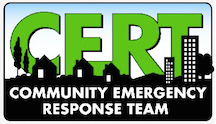 Disabled/Special NeedsPrepare Your VehicleDocuments ___  Birth certificates ___  Car insurance card ___  Computer backup disks ___  Computers (including iPad, iPod, etc.) and chargers ___  Drivers' licenses ___  Health insurance card ___  House deed ___  Insurance papers ___  Legal documents ___  Marriage license ___  Personal Digital Assistant (PDA) ___  Tax papersMoney ___  Cash ___  Check books ___  Blank checks ___  Credit cards ___  Savings books ___  Financial Certificates ___  Purse ___  WalletMedications ___  Prescriptions  ___  Prescription dentures ___  Prescription glasses ___  Prescription hearing aids ___  Analgesics ___  First-aid kit ___  Motion sickness tabletsPets ___  Pet ID tags ___  Pet leashes ___  Pet medications ___  Pet water bowls ___  Pet food ___  Pet treats ___  Pets (if advance warning, take to an approved shelter) ___  Photographs of pets with all family membersFood and water (for three to seven days - if time permits) ___  Manual can opener ___  Non-perishable, ready-to-eat food ___  Water (at least one gallon per person and pet per day)Jewelry (if time permits) ___  Decorations, pins, awards ___  Family heirlooms ___  Gold, silver, and other valuable jewelrySentimental (if time permits) ___  Family Bible ___  Irreplaceable keepsakes ___  Original paintings ___  Photos and albums, slides, movies, home videosToiletries (if time permits) ___  Sanitary devices ___  Shaving articles ___  Soap and towels ___  Toothbrushes and toothpasteEmergency Sanitation (if time permits) ___  Toilet paper ___  Bio-hazard bags or Zip-Lock bags ___  Hand sanitizerClothing (appropriate for the season - if time permits) ___  Change of clothing for each person (for one to seven days) ___  Change of underwear ___  Coats and jackets ___  Gloves and scarves ___  Hats and caps ___  Infant supplies and toys ___  Shoes and boots ___  SleepwearAdditional Items to Take (if time permits) ___  Cameras, chargers and/or extra batteries ___  Cell phones and chargers ___  Covered container to use as an emergency toilet ___  Flashlights and extra batteries ___  Portable radio and extra batteries ___  Reading material ___  Recreational itemsFirst Aid Kit72-Hour KitThis material adapted from: http://www.phantomranch.net/comunity/evaclist.htm